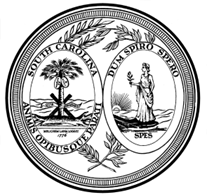 State of South CarolinaDEPARTMENT OF EDUCATIONEllen E. WeaverState Superintendent of EducationAgreement to Maintain Test Security and Confidentialityfor Test AdministratorsCogAT, IA and PTATest security is essential to obtain reliable and valid scores for accountability purposes. Accordingly, the South Carolina Department of Education (SCDE) must take every step to assure the security and confidentiality of the state test materials. District Test Coordinators (DTCs) and School Test Coordinators (STCs) must provide appropriate training for all personnel involved in testing so that they have a common understanding of test security and appropriate testing practices. STCs must review test security policies and procedures with all Test Administrators (TAs), monitors, and any other personnel in the school who will be handling test materials.Online and Paper Test Administration Manuals (TAMs) for each assessment program provide detailed test security information and administration guidelines. The Test Administration Manuals and/or other appropriate instructions must be distributed to testing personnel as soon as possible prior to the testing window so that test administrators have the opportunity to read the appropriate TAM(s) and become familiar with test security laws, regulations, and procedures, as well as their responsibilities within the classroom.I acknowledge that I will have access to one or more of the following tests that are a part of the South Carolina statewide assessment program: Cognitive Abilities Test (CogAT), Iowa Assessments (IA), and the South Carolina Performance Tasks Assessment (PTA).I acknowledge that I have the responsibility to read all sections of the appropriate TAM or TAMs prior to the testing window.I acknowledge that I have the responsibility to read the Directions for Administration prior to the testing window. I acknowledge that I have read the test security laws, regulations, and procedures and other appropriate information provided to me regarding test security and my testing responsibilities.I acknowledge that I have received training regarding the administration of a statewide assessment. I further acknowledge that the training included a discussion of test security policies and test administration procedures as outlined in the TAM(s).I acknowledge that it is my responsibility, as a test administrator, to follow all of the state laws and regulations regarding testing ethics and test security.I acknowledge that it is my responsibility to follow all of the testing procedures as outlined in the test administration manual and other documents that may be provided to me by the SCDE.I understand the tests are secure, confidential, and proprietary documents owned by the assessment contractors.I hereby agree that I will not discuss, disseminate, describe, or otherwise reveal the contents of the tests to anyone.I will not give examinees access to test questions prior to testing or make answer keys available to examinees.I will not coach examinees during testing or alter or interfere with examinees’ responses in any way.I will not keep, copy, or reproduce in any manner inconsistent with the instructions provided by or through the SCDE any part of any secure test materials, including tests, test questions, test content, oral administration scripts, and examinees’ responses.I will return all secure test materials (including, but not limited to, test booklets, answer documents, Directions for Administration, etc.) to the STC or to the DTC, as appropriate.I will not participate in, direct, aid, counsel, assist in, encourage, or fail to report any of the acts prohibited in the test security laws or this affidavit.I understand that failure to follow these laws, regulations, or procedures could result in action being taken against my certificate and/or criminal prosecution.Signature	DatePrint NameDistrict and School